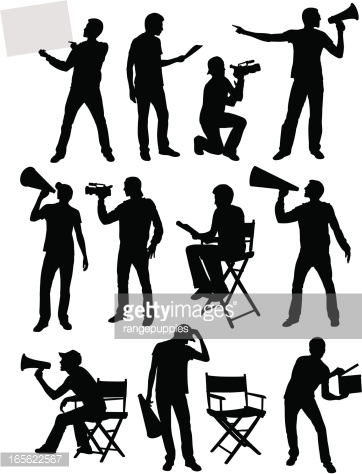 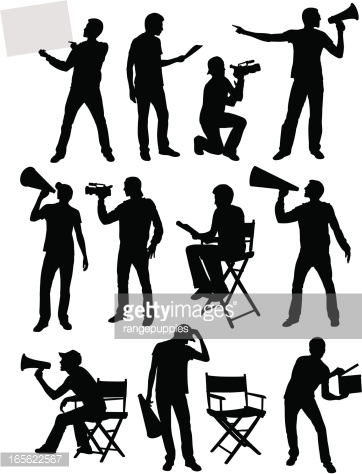 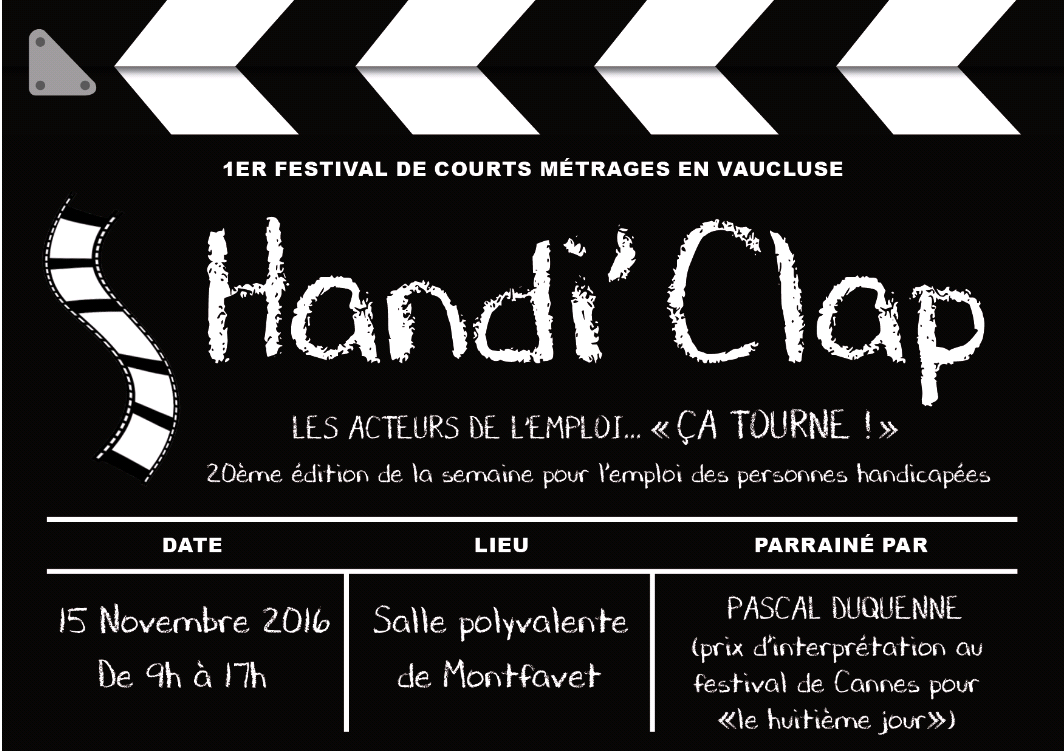 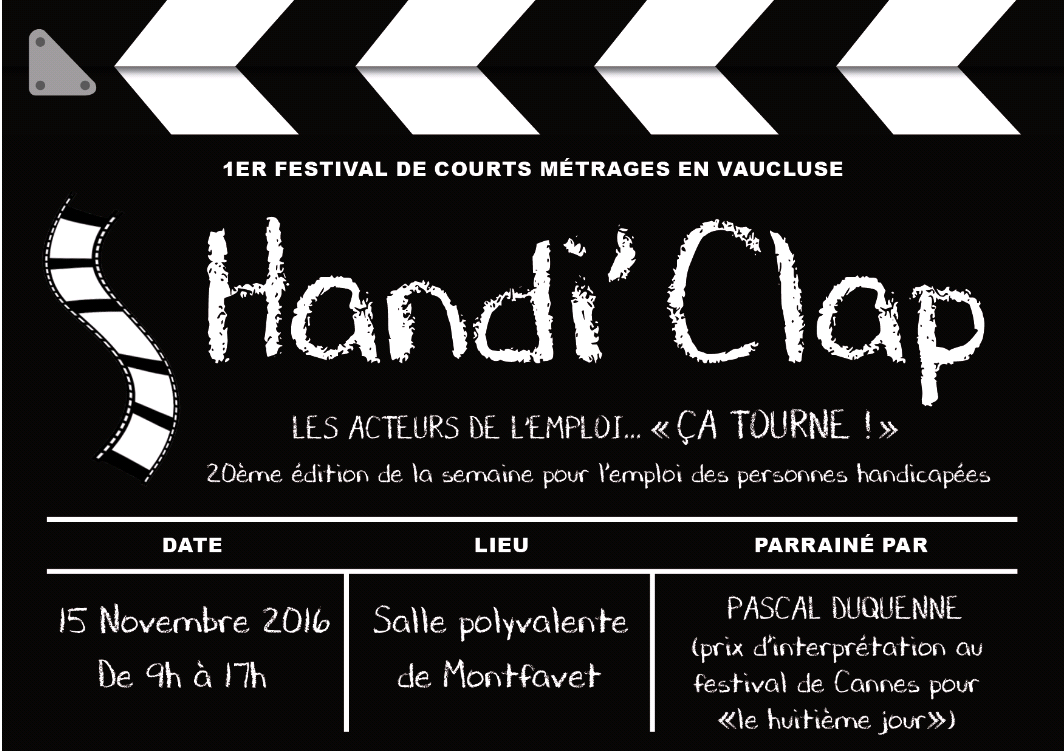 :	ou : 	 :	 : 	  : 		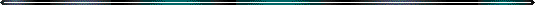 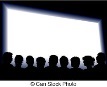 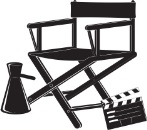 : 	: 	: 	:: 					 :